Výtvarná výchova 8.C – 8. ročníkVeľkonočné ozdobyNa základe predlohy pripravte veľkonočné kraslice.Pripravte si lep a farebný papier, a pripravte farebné veľkonočné vajíčko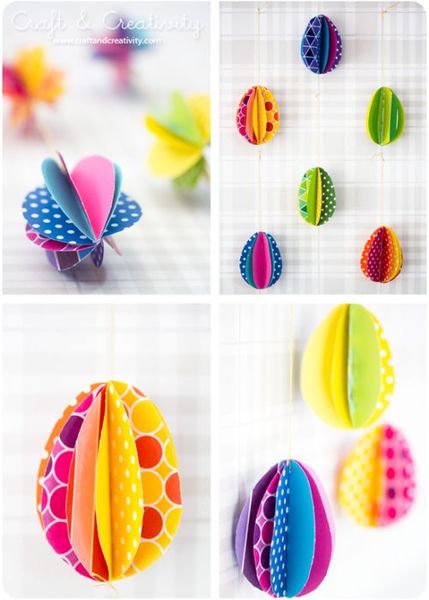 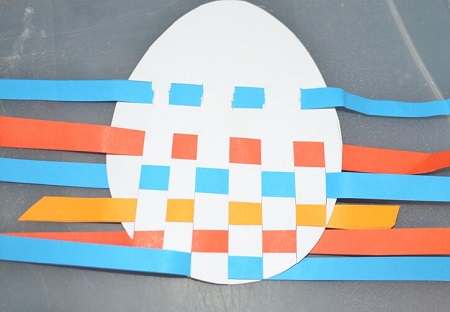 Na základe predlohy pripravte veľkonočné ozdoby – kuriatka, zajačiky, košíkyPripravte si lepidlo, farebný papier, farbičky alebo fixky, a vyrobte veľkonočné ozdoby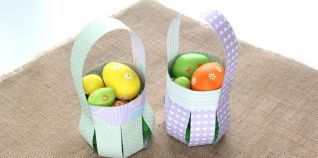 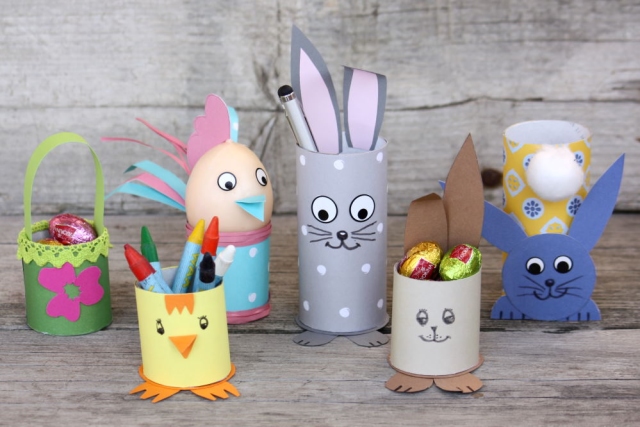 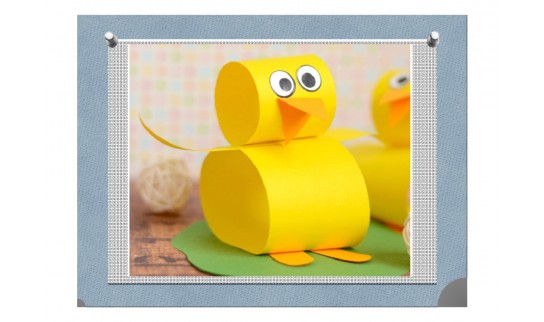 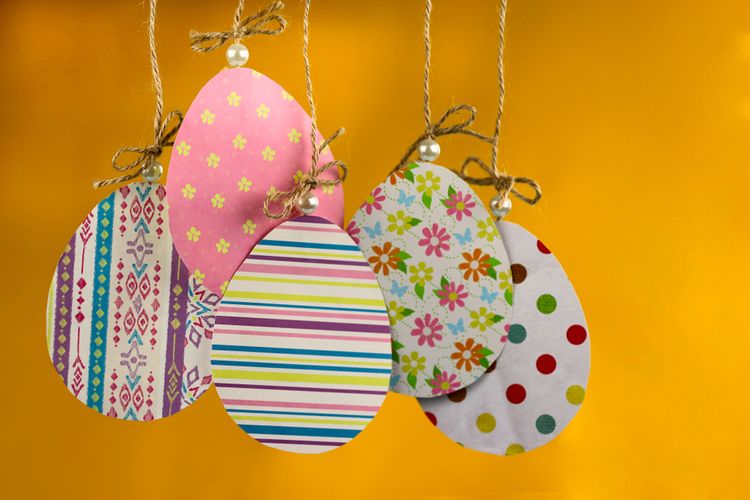 